Рабочий лист по теме «                                               » выполнил уч- к 5 класса __________( придумать свое название темы) Строение  бактериальной клетки, подписать основные части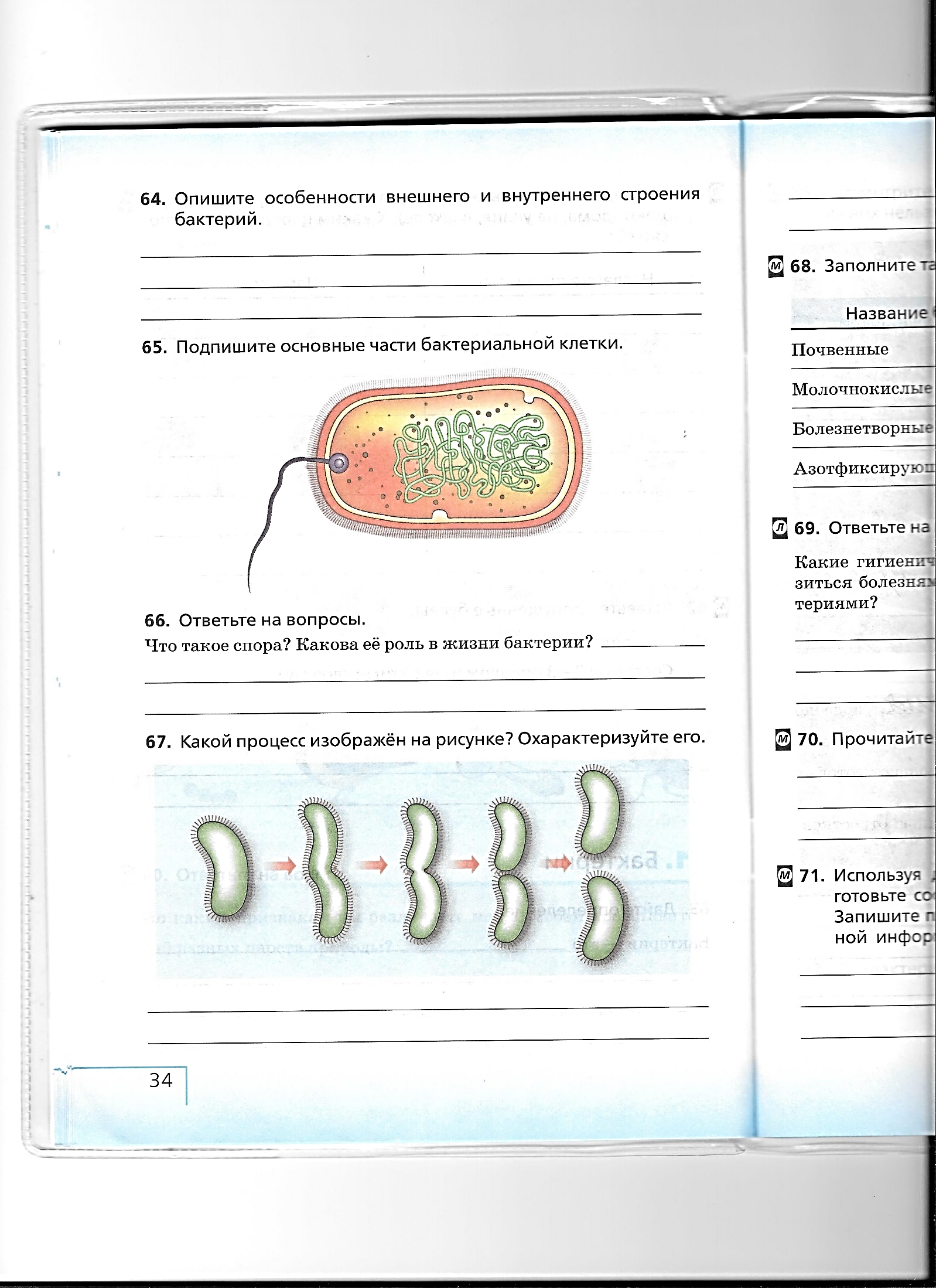 Изобразить основные формы бактерий и подписать их названия3.4.Запонить таблицу и придумать название5. Смысловое чтениеНайти и исправить в тексте  5 ошибок Об этих существах знают все люди, хотя собственными глазами видели их немногие потому, что их разглядеть можно только в микроскоп. Бактерии ( от греческого «bakterion» -  маленькое животное).Бактерии просто устроены, у них есть ядро и оболочка их называют эукариоты. Форма  их разнообразна6 палочки, шарики, запятые и т.д. первыми на Земле среди живых организмов были бактерии.Значение бактерий огромно, они могут приносить пользу, превращая молоко в кефир, йогурт, но есть и такие, которые вызывают болезни, как туберкулез, чума, холера и грипп. От гриппа, возбудителем которого является палочка Коха люди  могут даже умереть.6. Оцените свою работу на урокеНазвание бактерий Среда обитания Значение в природе и жизни человекаПочвенные Молочнокислые Азотфиксирующие Болезнетворные 